THE EFFECT OF USING U-DICTIONARY APPLICATION ON STUDENTS’ PRONUNCIATION MASTERY AT THE ELEVENTH GRADE OF SMK NEGERI 1 PERBAUNGANA SKRIPSIBY :ARTI DWI MAULIANPM : 181224027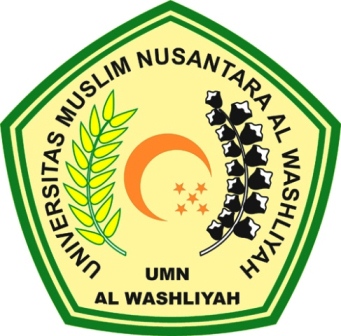 ENGLISH EDUCATION DEPARTMENTFACULTY OF TEACHER TRAINING AND EDUCATIONUNIVERSITAS MUSLIM NUSANTARA AL WASHLIYAHMEDAN2022THE EFFECT OF USING U-DICTIONARY APPLICATION ON STUDENTS’ PRONUNCIATION MASTERY AT THE ELEVENTH GRADE OF SMK NEGERI 1 PERBAUNGANSubmitted to the Department of English Education in Partial Fulfillment of the Requirements for the Degree of Bachelor of EducationBY :ARTI DWI MAULIANPM : 181224027ENGLISH EDUCATION DEPARTMENTFACULTY OF TEACHER TRAINING AND EDUCATIONUNIVERSITAS MUSLIM NUSANTARA AL WASHLIYAHMEDAN2022